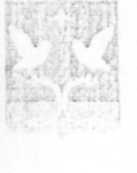 ГАГАРИНСКИИ СЕЛЬСКИЙ СОВЕТ НАРОДНЫХ ДЕПУТАТОВ                         РЕШЕНИЕ11 август а 201 5 года                                         № 9  О внесении изменений и дополнений в Устав Гагаринского сельского
поселения Корсаковского района Орловской областиПринято Гагаринским сельским Советом народных депутатов:1. Одобрить и принять изменения и дополнения в Устав Гагаринского
сельского поселения в первом чтении согласно приложению 1.Е.А.Белоконь 1. Данное решение обнародовать на доске объявлении в здании
администрации сельского поселения. библиотеке Гагаринского сельского
филиала с 11 августа 2015 года по 23 августа  2015 года.Глава  сельского поселения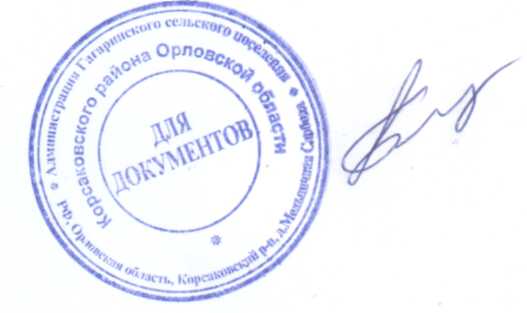 Приложение !
к решению Гагаринского сельского
Совета народных депутатов
от  11.08.2015 г. №91. Внести в Устав Гагаринского сельского поселения Корсаковского района Орловской
области (далее - Устав), утвержденный постановлением Гагаринского сельского Совета
народных депутатов oт I6 июня 2005 года .№ 22 следующие изменения и дополнения:1). Статьи  Устава изложить в следующей редакции:«Статья 4. Вопросы местного значения Гагаринского сельского поселенияК вопросам местного значения сельского поселения относятся:I) составление и рассмотрение проекта бюджета поселения. утверждение и исполнение
бюджета поселения, осуществление контроля за его исполнением, составление и
утверждение отчета об исполнении бюджета поселения:установление, изменение и отмена местных налогов и сборов поселения:владение.     пользование     и    распоряжение     имуществом,     находящимся     в     муниципальной  собственности  поселенияобеспечение первичных мер пожарной ос (опасности в границах населенных пунктов
поселения:создание условии для обеспечения Жителей поселения, услугами связи, общественного
питания, торговли и бытового  обслуживания;создание условии для организации доступа и обеспечения жителей поселения услугами
питания торговли и бытового обслуживания:обеспечение условий для развития на территории поселения физической культуры,
школьного спорта и массового спорта, организация проведения официальных
фи (культурно-оздоровительных и спортивных мероприятий поседения:формирование архивных фондов поселения:утверждение правил благоустройства территории поседения. устанавливающих в том
числе требования но содержанию зданий (включая жилые дома) сооружении и земельных
участков, на которых они расположены. к внешнему виду фасадов и ограждении
соответствующих зданий и сооружений. перечень работ но благоустройству и
периодичность их выполнения: установление порядка участия собственников здании
(помещений в них» и сооружений в благоустройстве прилетающих территорий:
организация благоустройства территории поселения (включая освещение улиц,
озеленение территории, установку) указателей с наименованиями унт и номерами домов,
размещение и содержание малых архитектурных форм):10)	присвоение адресов объектам адресации. Изменение. аннулирование адресов,
присвоение наименований элементам улично-дорожной сети	(за
исключением автомобильных дорог федерального значения, автомобильных дорог
регионального пли межмуниципального значения. местного значения муниципального
района), наименований элементам планировочной структуры в границах поселения,
изменение.         аннулирование         таких         наименований.         размещение         информации        в государственном адресном реестре:.   содействие ii развитии сельскохозяйственного производства. создание условий для
развития малого и среднею предпринимательства:организация и осуществление мероприятии по работе с детьми и молодежью в
поселении;1.1) оказание поддержки гражданам и их объединениям, участвующим в охране
общественного порядка, создание условий для деятельности народных дружин.14) осуществление мероприятий но отлов) и содержанию безнадзорных животных.,
обитающих на территории поселения.2. С 01.01.2015 отдельные полномочия сельского поседения. перечисленные в статье 3
Закона Орловской области' от 10.11.2014 № 1686-03 «О перераспределении полномочий
между органами местного Самоуправлении муниципальных образований Орловской
области и органами государственной власти Орловской области». осуществляют
Правительство Орловской области или уполномоченные им органы исполнительной
государственной власти специальной компетенции Орловской области. Полномочия
перераспределяются сроком на 5 лет.